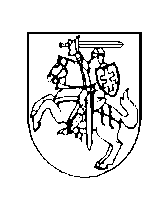 KŪNO KULTŪROS IR SPORTO DEPARTAMENTOPRIE LIETUVOS RESPUBLIKOS VYRIAUSYBĖSGeneraliniS direktoriusĮsakymasdėl KŪNO KULTŪROS IR SPORTO DEPARTAMENTO PRIE LIETUVOS RESPUBLIKOS VYRIAUSYBĖS GENERALINIO DIREKTORIAUS 2011 m. vasario 4 d. įsakymo Nr. V-24 „DĖL VALSTYBĖS BIUDŽETO LĖŠŲ SKYRIMO NAUDOJIMO IR ATSISKAITYMO UŽ PANAUDOTAS LĖŠAS TVARKOS APRAŠO PATVIRTINIMO“ pakeitimo2017 m. birželio 21 d. Nr. V-543VilniusP a k e i č i u  Kūno kultūros ir sporto departamento prie Lietuvos Respublikos Vyriausybės generalinio direktoriaus 2011 m. vasario 4 d. įsakymą Nr. V-24 „Dėl Valstybės biudžeto lėšų skyrimo naudojimo ir atsiskaitymo už panaudotas lėšas tvarkos aprašo patvirtinimo“:1. Pakeičiu preambulę ir ją išdėstau taip:„Vadovaudamasis Lietuvos Respublikos kūno kultūros ir sporto įstatymo 9 straipsnio 4 punktu, 15 straipsniu 3 dalimi ir 21 straipsniu, Lietuvos Respublikos biudžeto sandaros įstatymo 5 straipsnio 1 dalies 1 ir 7 punktais, 7 straipsnio 1 punktu, Lietuvos Respublikos valstybės ir savivaldybių turto valdymo, naudojimo ir disponavimo juo įstatymo 9 straipsniu, įgyvendindamas Lietuvos Respublikos valstybės biudžeto ir savivaldybių biudžetų sudarymo ir vykdymo taisyklių, patvirtintų Lietuvos Respublikos Vyriausybės 2001 m. gegužės 14 d. nutarimu Nr. 543 „Dėl Lietuvos Respublikos valstybės biudžeto ir savivaldybių biudžetų sudarymo ir vykdymo taisyklių patvirtinimo“, 61 punktą ir Kūno kultūros ir sporto departamento prie Lietuvos Respublikos Vyriausybės nuostatų, patvirtintų Lietuvos Respublikos Vyriausybės 2010 m. kovo 17 d. nutarimu Nr. 291 „Dėl Kūno kultūros ir sporto departamento prie Lietuvos Respublikos vidaus reikalų ministerijos statuso pakeitimo ir Kūno kultūros ir sporto departamento prie Lietuvos Respublikos Vyriausybės nuostatų patvirtinimo“, 9.3, 9.9, 9.20, 9.31, 16.2 ir 16.7 papunkčius:“.2. Pakeičiu nurodytu įsakymu patvirtintą Valstybės biudžeto lėšų skyrimo naudojimo ir atsiskaitymo už panaudotas lėšas tvarkos aprašą:2.1. Pakeičiu II skyriaus pavadinimą ir jį išdėstau taip:„II. VALSTYBĖS BIUDŽETO LĖŠŲ SKYRIMAS PAREIŠKĖJŲ PROGRAMOMS ĮGYVENDINTI, VALSTYBĖS BIUDŽETO LĖŠŲ SKYRIMO PROCESO VIEŠINIMAS“;2.2. Pakeičiu 12 punktą ir jį išdėstau taip:„12. Sprendimą dėl valstybės biudžeto lėšų skyrimo (neskyrimo) priima departamento generalinis direktorius. Programos įgyvendinimui skiriamų valstybės biudžeto lėšų dalis negali sudaryti daugiau nei 90 procentų visų programos tinkamų finansuoti išlaidų dalies. Programos priemonės, kurią įgyvendinant numatoma organizuoti tarptautines sporto varžybas, kurių organizavimui nėra gautas departamento pritarimas, kaip to reikalaujama pagal Tarptautinių sporto varžybų organizavimo Lietuvoje tvarkos aprašą, patvirtintą departamento generalinio direktoriaus 2011 m. vasario 10 d. įsakymu Nr. V-28 „Dėl tarptautinių sporto varžybų organizavimo Lietuvoje“, įgyvendinimui didžiausia galima skirti valstybės biudžeto lėšų suma negali viršyti 30 000 eurų.Apie priimtą sprendimą dėl valstybės biudžeto lėšų skyrimo (neskyrimo) pareiškėjas informuojamas ne vėliau kaip per 5 darbo dienas nuo sprendimo priėmimo, kartu įteikiant jam priimto sprendimo kopiją.Departamento interneto tinklalapyje viešinamas programas pateikusių subjektų sąrašas, taip pat skelbiami departamentui pateiktų programų pavadinimai, programų santraukos, prašomų skirti valstybės biudžeto lėšų sumos, komisijos protokolai ir departamento generalinio direktoriaus sprendimai dėl lėšų skyrimo (neskyrimo), informacija apie programų finansavimo rezultatus, valstybės biudžeto lėšų mokėjimo sustabdymą ar nutraukimą.“Generalinis direktorius	Edis Urbanavičius